Στον ιστότοπο του σχολείου, από την ενότητα Μαθήματα  Πληροφορική - ΑΕΠΠ κατεβάστε και ανοίξτε το αρχείο Άσκηση Word 4Στο έγγραφο που άνοιξε πηγαίνετε στη 2η σελίδα και ακολουθήστε τις οδηγίες της 1ης σελίδας που σας έχει δοθεί σε φωτοτυπία.Δημιουργία ΠίνακαΔημιουργήστε έναν πίνακα 3 στηλών - 4 σειρών: Από την καρτέλα Εισαγωγή στην ομάδα Πίνακες  πατήστε στο κουμπί < Πίνακας> και με το βελάκι ορίστε έναν πίνακα 3x4  αριστερό κλικ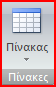 Τροποποίηση Πίνακα και εισαγωγή δεδομένωνΣτην 1η γραμμή που δημιουργήθηκε πληκτρολογήστε τις ετικέτες των πεδίων και μορφοποιήστε το με στυλ «Έντονη Εμφάνιση» όπως φαίνεται παρακάτω:Προσθέστε μία στήλη δεξιά από την 3η: δεξί κλικ σε ένα οποιοδήποτε κελί της 3ης  στήλης  Εισαγωγή  Εισαγωγή στηλών δεξιά και πληκτρολογήστε στο κελί 1ης γραμμής – 4ης στήλης το κείμενο «Βαθμοί»Προσθέστε μία γραμμή επάνω από την 1η: δεξί κλικ σε ένα οποιοδήποτε κελί της 1ης γραμμής  Εισαγωγή  Εισαγωγή γραμμών επάνωΕπιλέξτε όλα τα κελιά της νέας πρώτης γραμμής και ομαδοποιήστε τα σε ένα: δεξί κλικ πάνω σε ένα από τα επιλεγμένα κελιά  Συγχώνευση, πληκτρολογήστε το κείμενο «Βαθμολογία Ομάδων», και μορφοποιήστε το με στυλ «Επικεφαλίδα 1»Στην 3η γραμμή και μετά πληκτρολογήστε τις τιμές όπως φαίνεται παρακάτω:Προσθέστε μία ακόμη γραμμή στο κάτω μέρος του πίνακα.Ταξινόμηση Πίνακα και εισαγωγή απλού τύπουΕνώ ο δρομέας είναι μέσα σε ένα οποιοδήποτε κελί του πίνακα ταξινομήστε τα δεδομένα του: Από την καρτέλα Διάταξη στην ομάδα Δεδομένα  πατήστε στο κουμπί <  Ταξινόμηση>. Στο παράθυρο που εμφανίζεται θέστε πρώτο κριτήριο ταξινόμησης τη Στήλη 1, τύπος Αριθμός, αύξουσα ταξινόμηση, όπως φαίνεται στην παρακάτω εικόνα: 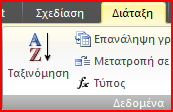 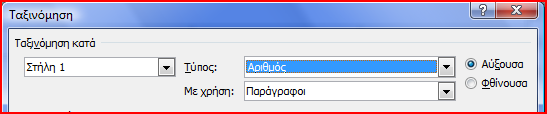 Στο κελί 6ης γραμμής – 4ης στήλης αθροίστε τα δεδομένα των παραπάνω κελιών: Από την καρτέλα Διάταξη στην ομάδα Δεδομένα  πατήστε στο κουμπί <  τύπος> και στο παράθυρο που εμφανίζεται στο πεδίο «τύπος» πληκτρολογήστε τον τύπο =sum(ABOVE).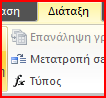 Ο πίνακας σας πρέπει να έχει φτάσει περίπου στη μορφή που φαίνεται παρακάτω (προσπαθήστε να αφαιρέσετε τα περιγράμματα από τα τρία πρώτα κελιά της 6ης γραμμής – περισσότερα στο επόμενο μάθημα):ΚατάταξηΟμάδαΑγώνες3ΠΑΟΚ17331ΠΟΜ18362Δόξα Δράμας1833Βαθμολογία ΟμάδωνΒαθμολογία ΟμάδωνΒαθμολογία ΟμάδωνΒαθμολογία ΟμάδωνΚατάταξηΟμάδαΑγώνεςΒαθμοί1ΠΟΜ18362Δόξα Δράμας18343ΠΑΟΚ1733103